		Соглашение		О принятии согласованных технических правил Организации Объединенных Наций для колесных транспортных средств, предметов оборудования и частей, которые могут быть установлены и/или использованы на колесных транспортных средствах, и об условиях взаимного признания официальных утверждений, выдаваемых на основе этих правил Организации Объединенных Наций*(Пересмотр 3, включающий поправки, вступившие в силу 14 сентября 2017 года)_________		Добавление 137 — Правила № 138 ООНПересмотр 1 — Поправка 3Дополнение 3 к поправкам серии 01 — Дата вступления в силу: 24 сентября 2023 года		Единообразные предписания, касающиеся официального утверждения бесшумных автотранспортных средств в отношении их пониженной слышимости (БАТС)Настоящий документ опубликован исключительно в информационных целях. Аутентичным и юридически обязательным текстом является документ ECE/TRANS/WP.29/2023/3._________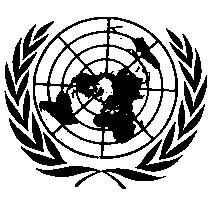 ОРГАНИЗАЦИЯ ОБЪЕДИНЕННЫХ НАЦИЙПункт 11, добавить новый подпункт 11.9 следующего содержания:«11.9 	С момента вступления в силу дополнения 3 применительно ко всем официальным утверждениям, предоставляемым на основании настоящих Правил, принимается стандарт ISO 10844:2021. До истечения пяти лет после вступления в силу дополнения 3 применительно ко всем официальным утверждениям, предоставляемым на основании настоящих Правил, принимается стандарт ISO 10844:2014». Приложение 3, пункт 2.1.2, «ISO 10844:2014» заменить два раза на «ISO 10844:2021».E/ECE/324/Rev.2/Add.137/Rev.1/Amend.3−E/ECE/TRANS/505/Rev.2/Add.137/Rev.1/Amend.3E/ECE/324/Rev.2/Add.137/Rev.1/Amend.3−E/ECE/TRANS/505/Rev.2/Add.137/Rev.1/Amend.3E/ECE/324/Rev.2/Add.137/Rev.1/Amend.3−E/ECE/TRANS/505/Rev.2/Add.137/Rev.1/Amend.35 December 2023 